Publicado en Hong Kong SAR el 13/12/2022 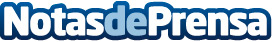 La artista internacional de C-pop Tia Lee anuncia hoy el lanzamiento de su nueva canción "Goodbye Princess"Tia Lee (Lee Yu Fen), cantante internacional de C-pop, actriz de cine y televisión e icono de la moda, ha lanzado hoy el tan esperado vídeo musical para su nueva canción "Goodbye Princess" exclusivamente en YouTube y Weibo. La canción marca otro hito en el ascenso mundial de TiaDatos de contacto:Redhill Asia+852 60777342 Nota de prensa publicada en: https://www.notasdeprensa.es/la-artista-internacional-de-c-pop-tia-lee Categorias: Internacional Cine Música Televisión y Radio http://www.notasdeprensa.es